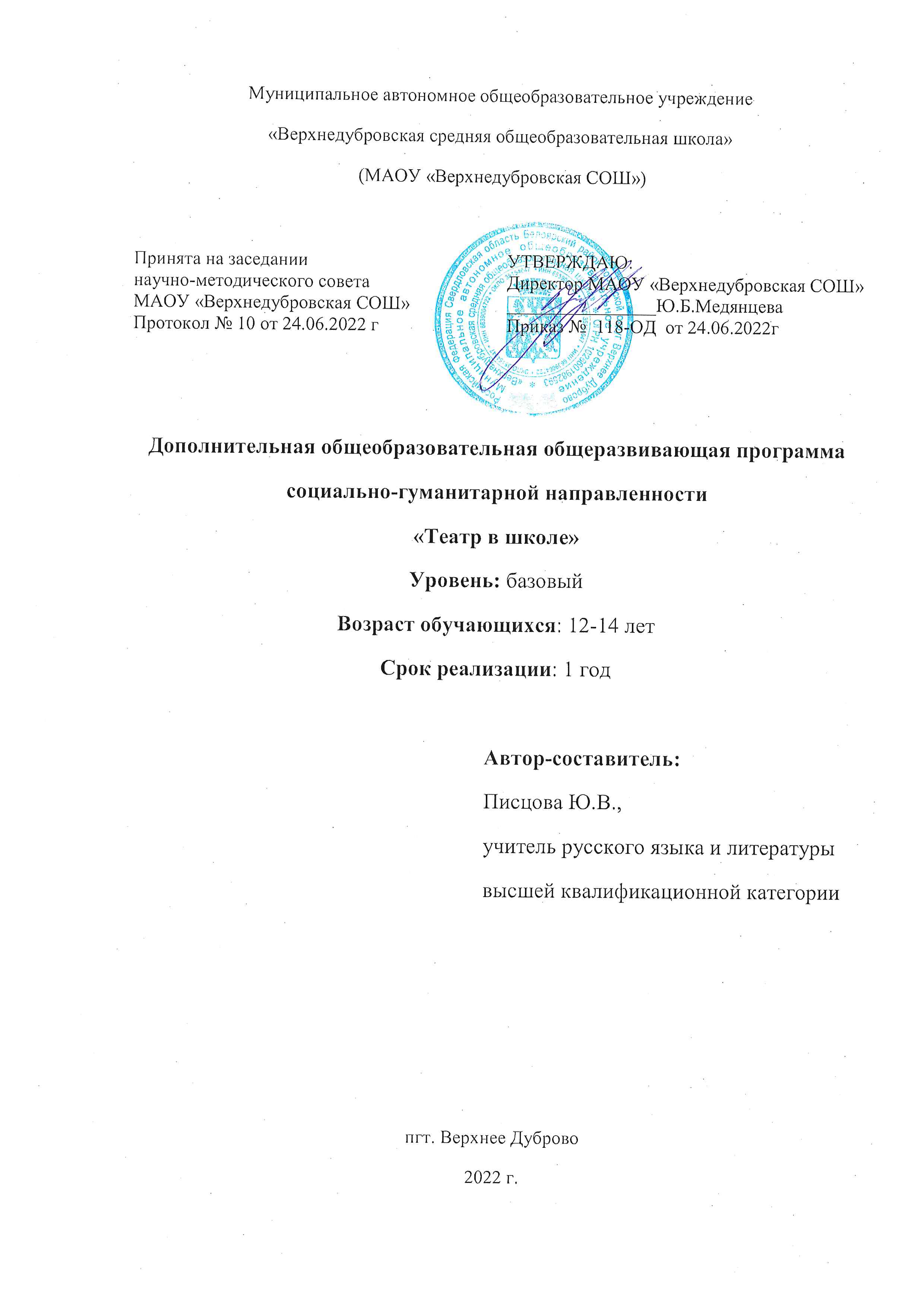 Пояснительная запискаНормативно правовая базаФедеральный закон Российской Федерации от 29 декабря 2012 г. № 273- ФЗ «Об образовании в Российской Федерации».Концепция развития дополнительного образования детей, утверждённая распоряжением Правительства Российской Федерации от 4 сентября 2014 г.Приказ Министерства образования и науки Российской федерации от 9 января 2014г.№2"Об утверждении порядка применения организациями осуществляющими образовательную деятельность, электронного обучения, дистанционных образовательных технологий при реализации образовательных программ".Приказ Министерства просвещения Российской Федерации от 09 ноября 2018 года № 196 «Об утверждении Порядка организации и осуществления образовательной деятельности по дополнительным общеобразовательным программам» (с изменениями)Постановление Главного государственного санитарного врача Российской Федерации от 28 сентября 2020 года № 28 «Об утверждении санитарных правил СП 2.4 3648 – 20 «Санитарно-эпидемиологические требования к организациям воспитание и обучения, отдыха и оздоровления детей и молодёжи» (далее – СанПиН).Распоряжение правительства РФ по реализации Концепции дополнительного образования детей до 2030 года от 31 марта 2022г. №678-р.Стратегии государственной национальной политики Российской Федерации на период до 2025 года, утвержденной Указом Президента Российской Федерации от 19 декабря 2012 г. № 1666 «О Стратегии государственной национальной политики Российской Федерации на период до 2025 года».Стратегии научно-технологического развития Российской Федерации, утвержденной Указом Президента Российской Федерации от 1 декабря 2016 г. № 642 «О Стратегии научно-технологического развития Российской Федерации».Указа Президента Российской Федерации от 21 июля 2020 г. № 474 «О национальных целях развития Российской Федерации на период до 2030 года».Государственная программа Российской Федерации «Развитие культуры», утвержденной постановлением Правительства РоссийскойФедерации от 15 апреля 2014 г. № 317 «Об утверждении государственной программы Российской Федерации «Развитие культуры».Государственная программа Российской Федерации «Развитие образования», утвержденной постановлением Правительства Российской Федерации от 26 декабря 2017 г. № 1642 "Об утверждении государственной программы Российской Федерации "Развитие образования».Стратегии государственной культурной политики на период до 2030 года, утвержденной распоряжением Правительства Российской Федерации от 29 февраля 2016 г. № 326-р;Стратегии развития туризма в Российской Федерации на период до 2035 года, утвержденной распоряжением Правительства Российской Федерации от 20 сентября 2019 г. № 2129-р;Федеральный закон от 29.12.2012 № 273-ФЗ (ред. от 31.07.2020) «Об образовании в Российской Федерации» (с изм. и доп., вступ. в силу с 01.09.2020).—URL:http://www. consultant.ru/document/cons_doc_LAW_140174 (дата обращения: 28.09.2020). Паспорт национального проекта «Образование» (утв. президиумом Совета при Президенте РФ по стратегическому развитию и национальным проектам, протокол от 24.12.2018 № 16). — URL: http://www.consultant.ru/document/cons_doc_LAW_319308/ (дата обращения: 10.03.2021). Государственная программа Российской Федерации «Развитие образования» (утв. Постановлением Правительства РФ от 26.12.2017 № 1642 (ред. от 22.02.2021) «Об утверждении государственной программы Российской Федерации «Развитие образования».— http://www.consultant.ru/document/cons_doc_LAW_286474/cf742885e783e08d9387d7 364e34f26f87ec138f/ (дата обращения: 10.03.2021). Профессиональный стандарт «Педагог (педагогическая деятельность в дошкольном, начальном общем, основном общем, среднем общем образовании), (воспитатель, учитель)» (ред. от 16.06.2019) (Приказ Министерства труда и социальной защиты РФ от 18 октября 2013 г. № 544н, с изменениями, внесёнными приказом Министерства труда и соцзащиты РФ от 25.12.2014 № 1115н и от 5.08.2016 г. № 422н). — URL: http://knmc.centerstart. ru/sites/knmc.centerstart.ru/files/ps_pedagog_red_2016.pdf (дата обращения: 10.03.2021). Профессиональный стандарт «Педагог дополнительного образования детей и взрослых» (Приказ Министерства труда и социальной защиты РФ от 05.05.2018 № 298н «Об утверждении профессионального стандарта «Педагог дополнительного образования детей и взрослых»). — URL: //https://profstandart.rosmintrud.ru/obshchiy-informatsionnyyblok/natsionalnyy-reestr-professionalnykh-standartov/reestr-professionalnykh-standartov/ index.php?ELEMENT_ID=48583 (дата обращения: 10.03.2021). Федеральный государственный образовательный стандарт основного общего образования (утв. приказом Министерства образования и науки Российской Федерации от 17.12.2010 № 1897) (ред. 21.12.2020). — URL: https://fgos.ru (дата обращения: 10.03.2021).Федеральный проект «Успех каждого ребенка»Национальный проекта «Образование», утвержденного протоколом президиума Совета при Президенте Российской Федерации по стратегическому развитию и национальным проектам от 24 декабря 2018 г. N 16.1.2 Основные характеристики программыВ Российской Федерации с 2014 - 2021 годах в рамках приоритетного проекта «Доступное дополнительное образование для детей» федерального проекта «Успех каждого ребенка», входящего в состав национального проекта «Образование», федерального проекта «Культурная среда», входящего в состав национального проекта «Культура», был реализован комплекс мероприятий по развитию дополнительного образования детей во всех регионах Российской Федерации. В частности, данная работа привела к возможности развития дополнительного образования в малых муниципальных образованиях и отдаленных местностях нашей страны. В Федеральном законе «Об образовании в Российской Федерации» был закреплен статус детских школ искусств как первой ступени трехуровневой системы подготовки творческих кадров. Министерством культуры Российской Федерации определен порядок осуществления образовательной деятельности детскими школами искусств, позволяющий обеспечить сохранность уникальной отечественной системы начального обучения детей различным видам искусства и преемственность образовательных программ в сфере культуры и искусства всех уровней. В связи с принятием данных нормативно правовых документов, в муниципальном образовании были проведены ряд мероприятий по выявлению потребностей программ дополнительного образования в области искусства. Была выявлена востребованность программ базового уровня, так как на территории муниципалитета отсутствует школа искусств, как отдельный элемент образовательной системы. Направленность дополнительной общеобразовательной общеразвивающей программы - художественная. Актуальность: в настоящее время общество нуждается в инициативных людях, имеющих активную социальную позицию, обладающих творческим мышлением, самостоятельным, гибким и нестереотипным. Нестандартное мышление, оригинальный подход, новизна мысли – все это обязательные неотъемлемые качества современного успешного человека. Театр – синтетический вид искусства. Знакомясь с языком театра, обучающиеся погружаются в мир литературы, музыки и других видов искусства. Они пользуется языком слова, ритма, мелодии, пластики и цвета. Театр – коллективное искусство. Дети и подростки учатся плодотворному взаимодействию с большими и малыми социальными группами, овладевает навыками коллективного творчества.На смену отгороженности, замкнутости приходит активность и раскрепощенность детей, требующая выхода направления ее в полезное для самих детей и для окружающих русло. Кроме того, возрастает интерес среди школьников к театральному искусству.Отличительные особенности программы Содержание программы основано на обширном материале, охватывающем различные виды искусств, который дает возможность учащимся осваивать духовный опыт поколений, нравственно-эстетические ценности мировой художественной культуры.Общеобразовательная общеразвивающая программа «Театр в школе» разработана на основе программ: «Театp-студия «ШЭСТ» г. Москва, 2021г. и «Эстетическое воспитание детей средствами театра» г. Пермь, 1998г.В программе «Театр в школе» изменены игровая методика, внесены более приемлемые упражнения и этюды для данного коллектива с учетом жанровых критериев театральной деятельности, возрастных особенностей и репертуара.Культура предстает перед школьниками как история развития человеческой памяти, величайшее нравственное значение которой, по словам академика Д.С.Лихачева, «в преодолении времени». Отношение к памятникам любого из искусств – показатель культуры всего общества в целом и каждого человека в отдельности.Воспитание деятельной, творческой памяти – важнейшая задача музыкального образования в основной школе. Сохранение культурной среды, творческая жизнь в этой среде обеспечат привязанность к родным местам, нравственную дисциплину и социализацию личности учащихся.Адресат программы: программа рассчитана на занятия с подростками. Психологические особенности подросткового возраста получили название «подросткового комплекса», который включает: чувствительность к оценке посторонних своей внешности, способностей;крайнюю самонадеянность и безапелляционные суждения в отношении окружающих;внимательность порой уживается с поразительной черствостью, болезненная застенчивость с развязностью, желание быть признанным и оцененным другими – с показной независимостью, происходит  борьба с авторитетами.Особенностью этого возраста является любознательность, стремление к восприятию нового и интересного. На основе совпадения интересов устанавливаются контакты с товарищами, находятся темы для разговора, интересные для них. Знания, их глубина и объем в подростковом возрасте становятся существенным критерием в оценке взрослого, своих сверстников и самого себя. Содержание программы и репертуар подбираются в соответствии с психофизическими и возрастными особенностями детей. Таким образом, каждому ребенку предоставляется возможность в соответствии со своими интересами и возможностями выбрать свой образовательный маршрут. При наборе детей специального отбора не предполагается. В кружке на добровольной основе занимаются дети 6-7 класса.Возраст обучающихся: от 12 -14 лет.Наполняемость групп: от 10- 12 человек.Сроки реализации программы: Программа рассчитана на 1 год обучения в количестве 148 часов. Кратность занятий в неделю и их рекомендуемый режим регулируется нормами СанПин 2.4.4.3172-14 «Санитарно-эпидемиологические требования к устройству, содержанию и организации дополнительного образования детей»: занятия рекомендуется проводить 2-3 раза в неделю, 2-3 занятия в день по 40 мин. После каждого часа занятий устанавливается перерыв 10 минут для отдыха учащихся и проветривания помещений.Форма обучения: очная с возможностью дистанционного обучения, в том числе коллективная, групповая, парная, индивидуальная.Система занятий построена таким образом,  чтобы на каждом занятии ребенок узнавал что-то новое, обогащая свой словарный запас, развивая творческую самостоятельность в создании художественного образа, используя игровые, песенные, танцевальные импровизации, совершенствуя  умение владеть своим телом, совершенствуя двигательные способности, гибкость, выносливость, ритмические способности и координацию  движений,  учился  действовать на сценической площадке естественно.Режим занятий: занятия проходят 2 раза в неделю –  по 2 часа.  Формы обучения и виды занятий:Традиционными видами занятий являются:беседа; игра,  чтение и анализ художественных произведений, сценариев театральных  постановок, пьес,  этюдов; просмотр видеозаписей  спектаклей, прослушивание аудиозаписей детских  произведений (муз. сказки); анализ  своей  деятельности по результатам  выступлений ;выпуск красочных афиш, изготовление декораций,  пригласительных билетов, театральных реквизитов (с привлечением родителей ) костюмов, масок.Методы обучения: словесный, наглядный, практический, индуктивный, дедуктивный, объяснительно-иллюстративный, частично-поисковый, проблемно-поисковый, игровой, создание эмоционально-нравственных ситуаций, дискуссионный. Наиболее эффективный современный метод – АФО – активная форма обучения. Учит работать в паре, в четверке, а затем в группе. Дети учатся говорить, выражать и отстаивать свою точку зрения, слушать, слышать и слушаться другого, такого же, как и он сам. Сегодня на занятии он подчиненный, а завтра – лидер. Этот метод формирует и коммуникативные способности воспитанников, и коллектив. Но самое главное, через этот метод, как через собственно – пережитый опыт, обучающиеся усваивают категории ценностей жизни – истину, которая, как известно, рождается в споре.Методы воспитания: убеждение, поощрение, упражнение, стимулирование, мотивация.Формы обучения: занятие-беседа, занятие-диалог, занятие – размышление (над прочитанным, просмотренным и т.п.), итоговое занятие – диалог или ресурсный круг по модулю программы, практическое занятие (работа над заданием в рабочей тетради, работа с мультимедийным приложением), праздник, презентация по теме.Формы организации образовательного процесса: индивидуальная, индивидуально- групповая, групповая.Педагогические технологии: индивидуального обучения, группового обучения, коллективного взаимообучения, проблемного обучения, игровой деятельности, коллективной творческой деятельности, медиаобразовательные.Цели и задачи программыЦели программыЦель программы художественной направленности «Театр в школе» - создание условий для реализации и развития творческого потенциала подростков средствами театрального искусства.Задачи программыЦель реализуется через ряд задач:Воспитательные:формировать общественную активность личности, гражданскую позицию, способность к саморазвитию и личностному самоопределению на основе мотивации к обучению, познанию и творчеству;реализация потребностей детей в общении и познании окружающего мира; создание атмосферы доброжелательности в коллективе.формировать навыки межличностного общения и сотрудничества, продуктивной индивидуальной и коллективной деятельности, социализации личности через проигрывание социальных ролей и ситуаций;Развивающие:развивать мотивацию к творческому театральному мастерству, умению выражать себя речевыми и  художественно-эстетическими средствами;- развить образное мышление и желание импровизировать;- развить артистическую смелость и непосредственность ребенка, его самостоятельность;- развить в ученике эмоциональную устойчивость к публичным выступлениям;- развить художественный и музыкальный вкус.Обучающие:обучать навыкам актерского мастерства и сценической культуре.постановка концертных номеров и спектаклей.чтение и анализ художественных произведений, сценариев театральных  постановок, пьес,  этюдов;просмотр видеозаписей  спектаклей, прослушивание аудиозаписей детских  произведений (муз. сказки);анализ   своей  деятельности по результатам  выступлений ;выпуск красочных афиш, изготовление декораций,  пригласительных билетов, театральных реквизитов,  костюмов. Содержание общеобразовательной общеразвивающей программыТеоретические основыИсторияТеатр-искусство синтетическое, объединяющее искусство слова и действия с изобразительным искусством и музыкой.Во всех школьных моделях прошлого можно найти место театра: и вЦарскосельском лицее, и в школе Сухомлинского, и в школе Макаренко, и сегодня в российских школах действуют школьные театры, в которых артистами и зрителями являются дети. Школьный театр как традиционная форма организации коллективного детского художественного творчества всегда имела значимость в развитии и воспитании детей. В истории развития отечественной школы на разных этапах можно встретить лучшие образцы обучения и воспитания детей посредством приобщения к театральному искусству: и как зрителей, и как создателей детских спектаклей, и как участников театрального творчества. Синтетичность и коллективность театрального искусства, соединение в театре нескольких видов искусств: литературы, музыки, хореографии, сценографии, актерского искусства позволяют театру выполнять колоссальную воспитательную миссию.Базовые понятияВ процессе обучения по данной программе, учащиеся познакомятся с рядом понятий и терминов:театравансценаактерафишамонологрежиссерфиналспектакльрепетиция3.1.3 Практико-ориентированная деятельностьУчебный материал представлен тремя основными разделами: «Актерское мастерство», «Сценическая речь», «Сценическое движение», изучение которых ведется на основе методов театральной педагогики. В процессе обучения содержание расширяется за счет усложнения изучаемого материала, драматургии и репертуара. Участие в конкурсах, концертах. Применение полученных знаний и опыта при выступлении  на публичных мероприятиях.Особенности программыВ составленной программе детский театр рассматривается не только как средство достижения некоего художественного результата, т.е. создание спектакля. Очень важно, чтобы занятия театральным искусством активизировали у учащихся мышление и познавательный интерес, пробудили фантазию и воображение, любовь к родному слову, научили сочувствию и сопереживанию. 	На занятиях ребята сами выбирают и нужный темп, и средства, и методы выполнения задания, чередуя парную, индивидуальную и групповую работу. Атмосфера доверия, сотрудничества учащихся и руководителя, содержательная работа с дидактическим материалом, обращение к личному опыту участника, связь с другими видами искусств - способствует развитию индивидуальности участника.3.3	Учебный планУчебный план Базовый уровень 1 год обучения -148 часовСодержание учебного плана1 года обученияТема 1. Вводное занятие к программе «Театр в школе» (6часов)Теория: Театр как искусство. Краткая история театра. Знакомство с творческим объединением.Практика: Игра «Знакомство».Тема 2.Основы театральной культуры (12 часов)Теория: Основы взаимодействия актеров и зрителя. Основы театрального этикета. Правила поведения на сцене и в зале. Практика: Практика-тренинг. Практика- этюды.Тема 3.Сценическое движение (30 часов)Теория: Сценическое движение и театральное действие. Виды сценического движения. Введение в разделы сценического движения. Значение ритма в сценическом движении. Музыка и театр. Взаимодействие музыки, темпа и ритма. Особенность работы со зрителем. Снятие мышечного зажима. Приемы на расслабление мышц. Возникновение комплексов и способы избавления от них. Пластические этюды как разновидность сценического движения. Образ как драматургия этюда. Создание образов в предлагаемых обстоятельствах. Сценическая драка как разновидность сценического движения. Обобщение материала по теме «Сценическое движение».Практика: Практика – упражнения по видам сценического движения. Практика – упражнения на темп и ритм. .Практика – упражнения на расслабление мышц. Практика – групповая и индивидуальная работа над этюдами на заданную тему. Практика – групповая и индивидуальная работа над пластическими этюдами. Практика-обучение приемам сценической драки, групповая и индивидуальная работа. Отработка приемов сценической драки. Творческие задания по сценическому движению.Тема 4.Актерское мастерство (30 часов)Теория: Введение в основы сценической культуры. Правила поведения на сцене. Основы актерского мастерства. Составляющие элементы актерского мастерства: внимание, воображение, память, организация себя в пространстве. Игра – основа театральной деятельности. Воображение как элемент актерского мастерства. Память как элемент актерского мастерства. Память как элемент актерского мастерства. Что такое- внутренний монолог. Приемы построения внутреннего монолога. Приемы построения внутреннего монолога. Переход от внутреннего к физическому действию. Понятие: «сценическая оценка». Этапы сценической оценки: сбор информации, определение наивысшего признака, принятие решения. Этапы сценической оценки: сбор информации, определение наивысшего признака, принятие решения. Обобщение изученного материала по теме «Актерское мастерство».Практика: Практика-отработка правил поведения на сцене. Практика- упражнения на элементы актерского мастерства. Практика- этюды на заданную тему с элементами игры.Практика- упражнения на развитие внимания. Практика-упражнения на развитие воображения. Практика-упражнения на развитие памяти. Практика- индивидуальная работа над этюдами. Практика –упражнения на построение внутреннего монолога.Практика-упражнения на построение внутреннего монолога и переход от внутреннего к физическому действию. Практика – работа над этапами сценической оценки. Практика – упражнения над сценической оценкой. Этюды : «внутренний монолог и сценическая оценка»Тема 5.Сценическая речь (20 часов)Теория: Сценическая речь-инструмент актера. Вводное занятие в основы сценической речи. Голос как инструмент актера. Строение голосового аппарата. Голос, тембр, дикция и актерское мастерство. Дыхание актера. Здоровьесберегающие технологии развития голосового аппарата.  Осанка актера – это дыхание и голос. Приемы развития осанки.Мелкая моторика в работе актера над развитием воображения. Малый, средний и большой круги общения в театральном действии. Приемы посыла голоса. Проза и стихотворная речь. Подтекст. Приемы развития дикции. Понятие о темп и ритм в тексте. Раскрытие авторской идеи. Приемы работы с текстами.Практика: Практика – речевые упражнения. Практика –упражнения над голосовым аппаратом. Практика –упражнения над тембром голоса и дикцией. Практика-упражнения по развитию дыхания. Практика-упражнения по развитию осанки. Практика-упражнения на память физических действий с мелкими предметами. Практика-упражнения на посыл голоса. Практика- упражнения на развитие дикции. Поговорки, скороговорки.Практика-упражнения на связь темп и ритм. Практика-чтение стихов в разных жанрах. Практика-чтение прозы.Тема 6.Постановка концертных номеров и спектаклей. (20 часов)Теория: Пьеса как театральный жанр. Пьеса-основа спектакля. Фабула -краткое содержание пьесы. Ознакомление с содержанием пьесы. Определение событийного ряда пьесы. Разделение пьесы по событиям. Поиск образа героев пьесы. Поиск внутреннего и физического действия. Действие и воздействие. Поиск образа. Характерность роли. Закрепление навыков сценической речи, движения и актерского мастерства. Роль музыки в спектакле. Роль реквизита в спектакле. Подбор реквизита. Образ и костюм в спектакле. Работа над образом. Работа над отдельными сценами. Работа над целостностью спектакля. Световое оформление спектакля.	Понятие о световой партитуре. Установка света. Музыкальное и световое оформление спектакля. Мультимедиа и т.д. Отработка отдельных элементов с техническими службами. Повторение и обобщение изученного материала.Практика: Практика – определение жанра пьесы. Практика- чтение пьесы. Практика – групповая и индивидуальная работа, этюды на предлагаемые обстоятельства. Практика- чтение пьесы по ролям. Практика-работа над текстом. Практика- индивидуальная работа над ролью, поиск образа. Практика- репетиция отдельных сцен. Практика-репетиция отдельных сцен. Практика- прослушивание музыкального материала. Практика-репетиция с реквизитом. Практика-подбор костюмов. Практика-репетиция в костюмах. Практика- индивидуальная и групповая работа над отдельными сценами. Практика- прогон спектакля. Практика – установка световой партитуры. Технический прогон. Практика – прогон спектакля с техническими службами. Практика – генеральный прогон спектакля.Практика- показ спектакля.Тема 7.Концертная и конкурсная деятельность, спектакли (20 часов)Теория: Основы взаимодействия актеров и зрителя. Основы театрального этикета. Отработка правил поведения на сцене. Подготовка концерта с элементами театрализации. Некоторые особенности тематических концертных программ. Идейное содержание программы. Постановка концертных номеров.Практика: Практика – репетиция концертной программы, отработка отдельных номеров. Практика –отработка отдельных номеров.Тема 8.Итоговое занятие (10 часов)Теория: Обобщение изученного материала Практика: Театрализованная постановка.3.5.	Ожидаемые результатыПланируемые результаты:Знает:Что такое театр.Чем отличается театр от других видов искусств. С чего зародился театр.Какие виды театров существуют.Кто создаёт театральные полотна (спектакли). Что такое выразительные средства.Фрагмент как составная часть сюжета.Действенную формулу: Исходное событие, конфликтная ситуация, финал.Имеет понятия:Об элементарных технических средствах сцены. Об оформлении сцены.О нормах поведения на сцене и в зрительном зале. О рождении сюжета произведения.О внутреннем монологе и 2-м плане актёрского состояния. О сверхзадаче и морали в произведении.Умеет:Направлять свою фантазию по заданному руслу. Образно мыслить.Концентрировать внимание.Ощущать себя в сценическом пространстве.Применять выразительные средства для выражения характера сцены. Фрагментарно разбирать произведение, а так же фрагментарно его излагать. Определять основную мысль произведения и формировать её в сюжет.Понимать изобразительное искусство как течение жизненного процесса.Приобретает навыки:Общения с партнером (одноклассниками). Элементарного актёрского мастерства.Образного восприятия окружающего мира.Адекватного и образного реагирования на внешние раздражители. Коллективного творчества.Свободного общения с аудиторией, одноклассниками. Выражать свою мысль в широком кругу оппонентов. Анализировать последовательность поступков.Выстраивать логическую цепочку жизненного событийного ряда.А также избавляется от излишней стеснительности, боязни общества, комплекса «взгляда со стороны», приобретает общительность, открытость, бережное отношение к окружающему миру, ответственность перед коллективом.Личностные, метапредметные и предметные результаты:Личностные результаты:этические чувства, эстетические потребности, ценности и чувства на основе опыта слушания и заучивания произведений художественной литературы;осознание значимости занятий театральным искусством для личного развития;формирование целостного мировоззрения, учитывающего культурное, языковое, духовное многообразие современного мира;формирование осознанного, уважительного и доброжелательного отношения к другому человеку, его мнению, мировоззрению, культуре; готовности и способности вести диалог с другими людьми и достигать в нем взаимопонимания;развитие морального сознания и компетентности в решении моральных проблем на основе личностного выбора, формирование нравственных чувств и нравственного поведения, осознанного и ответственного отношения к собственным поступкам;формирование коммуникативной компетентности в общении и сотрудничестве со сверстниками, взрослыми в процессе образовательной, творческой деятельности;умелое использование для решения познавательных и коммуникативных задач различных источников информации (словари, энциклопедии, интернет ресурсы и др.).Предметные результаты: выполнять упражнения актёрского тренинга;строить этюд в паре с любым партнёром; развивать речевое дыхание и правильную артикуляцию; видам театрального искусства, основам актёрского мастерства; сочинять этюды по сказкам; умению выражать разнообразные эмоциональные состояния (грусть, радость, злоба, удивление, восхищение);правильно выполнять цепочки простых физических действий.Метапредметными результатами является	формирование универсальных учебных действий (УУД):Регулятивные УУД: ۰ понимать и принимать учебную задачу, сформулированную учителем;۰ планировать свои действия на отдельных этапах работы над пьесой;۰ осуществлять контроль, коррекцию и оценку результатов своей деятельности;۰ анализировать причины успеха/неуспеха, осваивать с помощью учителя позитивные установки типа: «У меня всё получится», «Я ещё многое смогу».Познавательные УУД: пользоваться приёмами анализа и синтеза при чтении и просмотре видеозаписей, проводить сравнение и анализ поведения героя; понимать и применять полученную информацию при выполнении заданий; проявлять индивидуальные творческие способности при сочинении этюдов, подборе простейших рифм, чтении по ролям и инсценировании.Коммуникативные УУД:включаться в диалог,	 в коллективное обсуждение, проявлять инициативу и активность работать в группе, учитывать мнения партнёров, отличные от собственных;обращаться за помощью; формулировать свои затруднения; предлагать помощь и сотрудничество; слушать собеседника; договариваться о распределении функций и ролей в совместной деятельности, приходить к общему решению;формулировать собственное мнение и позицию;осуществлять взаимный контроль; адекватно оценивать собственное поведение и поведение окружающих.4. Комплекс организационно-педагогических условий4.1.	Календарный учебный график 2022-2023 учебный год4.2.	Условия реализации программыМатериально-техническое обеспечение:Для реализации программы необходимы: сценическая площадка;театральный реквизит;грим;сценические костюмы;элементы костюмов.Наглядные пособия:по актерскому мастерству;по сценической речи. Библиотека:литература для педагогов и воспитанников;репертуарные сборники;видеоматериалы.Кадровое обеспечение:В соответствии с частью 1 статьи 28 Федерального закона от 29 декабря 2012 г. № 273-ФЗ «Об образовании в Российской Федерации» (далее – Федеральный закон), образовательная организация обладает автономией, под которой понимается самостоятельность в осуществлении образовательной, научной, административной, финансово-экономической деятельности, разработке и принятии локальных нормативных актов в соответствии с настоящим Федеральным законом, иными нормативными правовыми актами Российской Федерации и уставом образовательной организации. Согласно части 3 статьи 28 Федерального закона к компетенцииобразовательной организации в установленной сфере деятельности относятся в том числе: установление штатного расписания; прием на работу работников, заключение с ними и расторжение трудовых договоров, распределение должностных обязанностей, создание условий и организация дополнительного профессионального образования работников.Таким образом, вопрос о назначении руководителя школьного театрарешается образовательной организацией самостоятельно. Это могут быть учителя, педагоги дополнительного образования, студенты старших курсов театрального вуза, артисты театра и т.п.4.3.	Формы аттестации/контроля оценочные материалыОценка успешности освоения программы проводится на основе оценочных материалов.Оценочные материалы дополнительной общеобразовательной общеразвивающей программы включают: параметры, критерии, показатели и технологии, позволяющие определить степень достижения планируемых результатов.5.	Методические материалыПри реализации программы «Театр в школе» используются как традиционные методы обучения, так и инновационные технологии: репродуктивный метод (педагог сам объясняет материал); объяснительно-иллюстративный метод (иллюстрации, демонстрации, в том числе показ видеофильмов); проблемный (педагог помогает в решении проблемы); поисковый (воспитанники сами решают проблему, а педагог делает вывод); эвристический (изложение педагога и творческий поиск обучаемых), методы развивающего обучения, метод временных ограничений, метод полных нагрузок (превращает тренинг в цепь целесообразных, вытекающих одно из другого упражнений), метод ступенчатого повышения нагрузок (предполагает постепенное увеличение нагрузок по мере освоения технологии голосоведения и сценической речи), метод игрового содержания, метод импровизации. Занятия с целым коллективом – основная форма работы, но необходимы также и индивидуальные занятия. Надо помнить, что большое значение имеет не только непосредственное участие в репетициях, но и наблюдение за работой товарищей, участие в ее обсуждении. Активный процесс к работе товарищей не только укрепляет чувство коллектива, но и развивает способность лучше оценивать качество собственной работы, самокритичность. Данная программа предлагает творческий подход к разработке тем, использование различных форм в работе: беседы, практические занятия, экскурсии, представления, посещение театра, посещение выставок, коллективно-творческие дела, общение с интересными людьми, индивидуальную работу с детьми. Большое значение имеет не только непосредственное участие в репетициях, но и наблюдение за работой товарищей, участие в ее обсуждении. Хотя программа разделена на отдельные тематические разделы, но в связи со спецификой занятия в объединении границы их несколько сглаживаются: на одном занятии могут изучаться темы из разных разделов. Руководитель строит свою работу таким образом, чтобы не нарушать целостность педагогического и творческого процессов, учитывая репетиционно- постановочные цели, воспитательные задачи и конкретные перспективы коллектива. Теоретические сведения по всем разделам программы даются непосредственно по ходу занятий. Ход занятий предусматривает чередование различных обучающих приемов: беседы, упражнения, игры-этюды, прослушивание звукозаписей, просмотр видео материалов. Вся организация работы должна помочь обучающимся осознать, что занятия искусством – это не только удовольствие, но и труд, труд творческий, требующий настойчивости, готовности постоянно расширять свои знания и совершенствовать умения. Одновременно надо воспитывать у юных артистов стремление к творческой отдаче полученных знаний, общественную активность. Общеобразовательную общеразвивающую программу надо рассматривать как ориентир и применять творчески, стремясь к совершенствованию знаний и способностей как в области режиссерско-педагогической работы, так и в искусстве воспитания детей. Занятия в театральном объединении включают наряду с работой над пьесой проведение бесед об искусстве, совместные просмотры и обсуждение спектаклей, фильмов, посещение выставок. Практическое знакомство со сценическим действием целесообразно начинается с игр – упражнений, импровизаций, этюдов. Процесс этюдной работы, как и подготовки спектакля, оказывает влияние на формирование духовного облика обучающегося. Поэтому надо очень внимательно относиться к выбору тематики упражнений и этюдов, предлагаемых детям для развития наблюдательности, эмоциональной памяти, воображения. Подростки очень чутки к смешному, к эксцентрике. Поэтому вполне оправдан выбор для работы с ними комедий и водевилей. Тема дружбы народов, борьбы за мир – одна из главнейших в художественных занятий с кружковцами всех возрастов. Руководитель имеет возможность использовать здесь и сказки разных народов, Русская и зарубежная классика должна занимать определенное место в плане работы каждого коллектива. Постановку композиций, сцен и отрывков из классических произведений целесообразно осуществлять силами смешанных по возрасту коллективов. В старшем возрасте особенно велик интерес к моральным проблемам. Волнует возможность воплотить на сцене образ современного молодого человека, увлекает тема признания, становления характера, отношения к труду, дружбе, любви. Очень важное значение для окончательной проверки смыслового звучания спектакля имеют прогонные и генеральные репетиции, первые показы работы зрителям. Путем всемерного развития творческой инициативы руководитель ведет кружковцев к возможной для них на данном этапе завершенности работы над ролью, над образом.Показ спектакля – необходимый завершающий этап работы. Нужно воспитывать у кружковцев отношение к публичному выступлению как к событию праздничному и ответственному. Слаженность, организованность всей подготовительной работы по спектаклю, наличие в кружке дружного коллектива, как правило, усиливают воспитательное воздействие спектакля. Важна и непосредственная организация показа: подготовка афиш, программок, билетов, заблаговременная подготовка и проверка оформления, выделение ответственных за декорации, реквизит, костюмы, музыкальное сопровождение, за работу с занавесом. Нужны и дежурные в зале из числа не занятых в спектакле. В зависимости от поставленной цели: обучающей, воспитывающей, развивающей используются различные формы работы на занятиях: беседы, сюжетно-ролевые игры, этюды, репетиции.В учебно-воспитательный процесс включатся экскурсии в краеведческие музеи, вечера-встречи с деятелями театрального искусства, воспитательные мероприятия, психологические тренинги, посещение спектаклей профессионального и любительских театров, что позволит накопить и расширить зрительский опыт воспитанников, развить у них умение отличать настоящее искусство от «лживого», приходить к правильному нравственному суждению.Формы аттестацииФормы аттестации разрабатываются и обосновываются для определения результативности освоения программы. Они призваны отражать достижения цели и задач программы.Результативность общеобразовательной общеразвивающей программы выявляется с помощью комплекса педагогической диагностики. В рамках поставленных задач проводится диагностика личностных, метапредметных и предметных результатов. Критерии и параметры оценки их сформированности определяются по трем уровням - низкий, высокий, средний.Текущий контроль осуществляется на каждом занятии методом наблюдений и через систему контрольных заданий. Тематический контроль производится в конце каждой темы путем выполнения этюдов и упражнений, при этом нет их обязательного количества. Каждый сам решает, что он хочет показать, чем больше ему хочется показать, тем большим объемом навыков он владеет.Главным результатом деятельности театрального объединения является спектакль, театрализованное представление, концерт, где работают ведущие и чтецы. Это итоговые формы контроля, позволяющий определить уровень предметных навыков и умений играть роль, общаться с партнерами, зрителями, распределять себя во времени и пространстве и т.д. Формы отслеживания и фиксации образовательных результатов: грамота, диплом, журнал посещаемости, театрализованная постановка, отзыв детей и родителей. А также же используются формы предъявления и демонстрации образовательных результатов: конкурс, постановка концертных программ, показ спектакля.Методическое обеспечение программы6	Список литературы6.1. Нормативно-правовое сопровождение программы1.	Федеральный Закон от 29.12.2012 № 273-ФЗ «Об образовании в РФ».2.	Концепция развития дополнительного образования детей (Распоряжение Правительства РФ от 4 сентября 2014 г. № 1726-р).3.	«О направлении методических рекомендаций по организации независимой оценки качества дополнительного образования детей» (письмо Минобрнауки России от 28 апреля 2017 г. № ВК-1232/09)4.	План мероприятий на 2015 - 2020 годы по реализации Концепции развития дополнительного образования детей (распоряжение Правительства РФ от 24 апреля 2015 г.№ 729-р).5.	Порядок организации и осуществления образовательной деятельности по дополнительным образовательным программам (Приказ Министерства просвещения РФ от 09 ноября 2018г.№ 196)6.	Профессиональный стандарт «Педагог дополнительного образования детей и взрослых» (Приказ Министерства труда и социальной защиты РФ от 5 мая 2018г. № 298н)7.	Письмо Минобрнауки России от 11.12.2006 г. № 06-1844 «О примерных требованиях к программам дополнительного образования детей».Постановление Главного государственного санитарного врача РФ от 04.07.2014 № 41«Об утверждении СанПиН 2.4.4.3172-14 «Санитарноэпидемиологические требования к устройству6.2. Литература используемая при составлении программы1.	Брехт Б. «СС Театр» М. Искусство 1965г.2.	Васильева Е.Д. «Танец» М. «Искусство» 1968г.3.	Вестбрук А., Рати О. «Айкидо и динамическая сфера» «София» 1997г.4.	Выготский Л.С. «Психология искусства» М.1968г.5.	Лувсан Г. «Традиционные и современные аспекты восточной рефлексотерапии» М. «Наука» 1990г.6.	ГузеевВ.В.Планирование результатов	образования и образовательная технология.- Москва.2001.7.	Емельянов В. В. «Развитие голоса. Координация и тренинг». Изд-во «Лань». С-Пб. 2000г.8.	Захава Б.Е. «Мастерство актёра и режиссёра» М. Искусство 1969г.9.	Карпов Н.В. «Уроки сценического движения» М. ГИТИС 1999г.10.	Кох И.С. «Основы сценического движения» М. «Просвещение» 1976г.11.	Курис И.В. «Биоэнэргетика йоги и танца» М. 1994г.12.	Никитин В.Ю. «Модерн Джаз танец – продолжение обучения» М. ВЦХТ 2001г. 13.Нэрсесян В.З. «Методика воспитания актёра в самодеятельном коллективе» Челяб. 1985г.14.	Петров В.А. «Развитие творческого потенциала личности средствами студийной работы в театральной самодеятельности» Челябинск.1987г.15.	Рождественская Н.В. «Проблемы и поиски в изучении художественных способностей» Лен.Наука 1983г.16.	Сапегин Б.В. «Режиссура и мастерство актёра» программа для институтов культуры. Москва 1987г.17.	Свобода Й. «Тайна театрального пространства» - лекции по сценографии. М. ГИТИС 1999г.6.3. Перечень Интернет-ресурсов1. Цифровая информация (полезные ссылки) На сайте Театрального института имени Бориса Щукина размещены в открытом доступе методические рекомендации по созданию школьных театров, ознакомиться с которыми можно, пройдя по ссылке: http://www.htvs.ru/institute/tsentr-nauki-i-metodologii/.2. Театральный институт имени Бориса Щукина разместил на сайте первыйсборник пьес, инсценировок для школьных театров. Познакомиться с ним можно, пройдя по ссылкам: http://www.htvs.ru/institute/tsentr-nauki-i-metodologii/uchebno--posobiya/ http://www.htvs.ru/institute/tsentr-nauki-i-metodologii/teatralnye-postanovkirekomendovannye-dlya-prosmotra-s-detmi/.3. Ссылки на конкурсы и театральные инсценировки размещены на сайтеТеатрального института имени Бориса Щукина: http://www.htvs.ru/institute/tsentrnauki-i-metodologii/; http://www.htvs.ru/konkursy-i-festivali/.Программы для школьных театров размещены на сайте Театральногоинститута имени Бориса Щукина: http://www.htvs.ru/institute/tsentr-nauki-imetodologii/.На сайте Театрального института имени Бориса Щукина размещенысценарии постановок для школьных театров, доступные по ссылке:http://www.htvs.ru/institute/tsentr-nauki-i-metodologii/teatralnye-postanovkirekomendovannye-dlya-prosmotra-s-detmi/.Методические пособия Театрального института им. Б. ЩукинаСсылка: https://cloud.mail.ru/stock/oBmGX5ninibQgjtGWLBJrSKc• Примерная программа курса внеурочной деятельности «Школьный театр»1-4 классы• Примерная программа курса внеурочной деятельности «Школьный театр»5-7 классы• Примерная программа курса внеурочной деятельности «Школьный театр»7-9 классы• Примерная программа курса внеурочной деятельности «Школьный театр»9-11 классы• Учебно-методическое пособие. Практикум «Культура и техника речи»• Учебно-методическое пособие. Практикум «Основы актерскогомастерства»• Методическое пособие «Магия театра»• Методические рекомендации для педагогов дополнительного образования«Организация деятельности школьного театра (театральной студии, кружка,объединения) в образовательной организации»• Методические рекомендации «В помощь начинающему руководителютеатральной студии, педагогу дополнительного образования по театральнойдеятельности в образовательной организации6.4. Литература для обучающихся и родителей.1.Адомайтите А., «Уроки Михаила Чехова» М. ГИТИС 1989г. 2.Вульф. Г. «Рассказы о русских актерах» М. «Просвещение» 1976г. 3.Золотухин В. «мой театр» М. «Просвещение» 1987г.4.	Морозова Г.В. «Сценический бой» М. «Искусство» 1985г. 5.ОШО «Медитация искусство экстаза» М. ЦДК «Единство» 1993г.6.	Рыцарева. «Музыка, театр и я». М., Музыка. 1994г.7.	Центр творческих встреч «Творчество В. Высотского» М. «Искусство» 1996г.8.	Шпет Л. «Советский театр для детей» М. «Искусство» 1971г. 9.Чехов М. «О творчестве актёра М. «Просвещение» 1979г.10.	Чечетин Л. «История русского и советского драмматического театра» М. «Просвещение» 1984г.11.	Якушев Д. «Мастерство актёра» М. «Искусство» 1991г.Приложение1.Календарно - тематическое планирование1год обучения№ П/ПГруппа Продолжительность одного академического часа Перерывы между учебными занятиямиОбщее количество часов в неделюРежим занятий1140 минут10 мин12 раз в неделю по 2 часа№разделаНазване раздела Количество часовКоличество часовКоличество часовФормы аттестаци и/ контроля№разделаНазване раздела ПрактическиеТеоретическиеВсегоФормы аттестаци и/ контроля1Вводное занятие336Опрос педагога2Основы театральной культуры6612Самооценка, наблюдение педагога3Сценическое движение161430Самооценка, наблюдение педагога4Актерское мастерство181230Самооценка, наблюдение педагога5Сценическая речь14620Концерты, конкурсы6Постановка концертных номеров и спектаклей.12820Концерты, конкурсы7Концертная и конкурсная деятельность, спектакли12820Итоговый концерт8Итоговое занятие6410Итого:8761148№ п/пОсновные характеристики образовательного процессаГруппа обучающихся1Количество учебных недель372Количество учебных дней743Количество часов в неделю44Количество часов в год1485Недель в первом полугодии176Недель во втором полугодии207Начало занятий07.09.20228Выходные дни29.12.2022-09.01.2023; 04.11.2022; 23.02-24.02.2022; 08.03.2023; 01.05.2023; 08.05.-09.05.20239Окончание учебного года31.05.2023№ п/пНаименование оборудования, инструментов, материаловКоличество на группу от 6 человекКоличество на группу до 12 человек1Персональный компьютер112Видеокамера113Концертная аппаратура- усилитель звука- колонки- микрофоны1231244Принтер115DVD проигрыватель11ПараметрыоцениванияУровниУровниУровниПараметрыоцениванияНизкийСреднийВысокийПредметнаяЗнания, умения, навыкиНе различает виды и жанры театрального искусства. Знаком с основными видами театральных кукол. Не умеет выражать эмоциональное состояние с помощью мимики и жестов.Знает некоторые виды и жанры театрального искусства. Знает некоторые театральные термины. Знает основные виды театральных кукол, умеет манипулировать ими. Умеет выражать эмоциональное состояние и настроение с помощью мимики и жестов.Различает виды ижанры театрального искусства. Знает элементарную театральную терминологию. Знает основные виды театральных кукол, умеет манипулировать ими. Умеет выражать эмоциональное состояние и настроение с помощью мимики ижестов.Творческие способностиИнтереса к творчеству и инициативе не проявляет.Отказывается от поручений изаданийЕсть положительный эмоциональный отклик на свои успехи.Проявляет инициативу, но не всегда.Добросовестновыполняет поручения и задания. Испытывает потребность в получении новых знаний. Обладает богатым воображениемЕсть положительный эмоциональный отклик на свои успехи. Проявляет инициативу. Легко и быстро увлекаетсятворческим делом. Испытывает потребность в получении новых знаний. Обладает богатымвоображением.Художественно речеваядеятельностьЗнает 2-4 произведения художественной литературы. Спомощью педагога может пересказать небольшие тексты. С трудом использует монологическую речь.Не умеет перестраивать дыхание.Плохая артикуляция.Не может составить диалог и сюжетную линию.Знает 6-8 произведений художественной литературы.Правильное дыхание. Хорошая артикуляция. Пользуется не всеми выразительными свойствами речи. Есть затруднения в выстраивании сюжетной линии и диалогаЗнает 9-10 произведений художественнойлитературы. Умеет пересказывать, используядиалогическую и монологическую речь. Знает тексты литературного произведения Умеет сопровождать пересказ небольших сказок, текстов с проговариванием по ролям.Правильное дыхание. Хорошая артикуляция.Четкая дикция. Умение пользоваться выразительными свойствами речи. Умение составлятьдиалоги и выстраиватьсюжетную линию произведения.ПластикаНе контролирует напряжение и расслабление мышц. Нет чувства ритмаКонтролирует напряжениеи расслабление мышц под руководством педагога.Чувствует ритмКонтролирует напряжение и расслабление мышц. Чувствует ритм.Создает пластический образ увиденного (услышанного)ТеатральнаяНе развитоРазвито внимание,Развито внимание,игравнимание.Только повтор действийпедагога.Не проявляет интерес к театрализованной деятельности.Не может назвать видытеатров.Не знает правила поведения в театрепамять.Не совсем развито образноемышление. Действие с подсказки педагога.Проявляет интерес к театрализованнойдеятельности. Знает правила поведения в театре.Может назвать виды театров.память, воображение. Самостоятельно создаетобраз увиденного (услышанного). Проявляет устойчивый интерес ктеатральному искусству и театрализо ваннойдеятельности. Знает правилаповедения в театре.Можетназвать различные видытеатра и знает их отличияКоммуникативная сфераВ совместнойдеятельности не пытаетсядоговориться, не может придти к согласию, настаивает на своем, конфликтует или игнорирует другихСпособен ксотрудничеству, но не всегда умеет аргументировать свою позицию и слушать партнера. Способен к взаимодействию и сотрудничеству (групповая и парная работа; дискуссии; коллективное решение учебных задач)Проявляет эмоционально позитивное отношение к процессу сотрудничества;ориентируется на партнера по общению, умеет слушать собеседника, совместно планировать,договариваться и распределять функции в ходе выполнения задания, осуществлятьвзаимопомощьРегулятивная сфераДеятельность хаотична, непродуманна, прерываетдеятельность из-завозникающих трудностей, сти-Удерживает цельдеятельности, намечает план, выбираетадекватные средства, проверяет результат, однако в процесседеятельности частоПодросток удерживает цель деятельности, намечает ее план,выбирает адекватныесредства, проверяет результат, саммулирующая и организующая помощьмалоэффективнаотвлекается, трудности преодолевает только при психологическойподдержкепреодолеваеттрудности в работе, доводит дело доконцаПознавательная сфераУровень активности, самостоятельности подростка низкий, при выполнениизаданий требуется постоянная внешняя стимуляция,любознательность не проявляетсяПодросток недостаточно активен и самостоятелен, но при выполнениизаданий требуется внешняя стимуляция, круг интересующих вопросов довольно узокПодросток любознателен,активен, задания выполняет с инте- ресом, самостоятельно, не нуждаясь вдополнительных внешних стимулах, находит новые способы решениязаданий№Разделы  программыФормы занятийПриёмы и методы организации учебно-воспитательного (образовательного) процесса (в рамках занятия)Дидактический материалТехническое оснащение занятийФормыподведения итогов1 Вводное занятиеколлективнаяобъяснительно-иллюстративный;информационно-сообщающийпамятка по ТБи культуре поведениякомпьютерАнкетирование «Что я знаю о театре»2 Культура и техника речигрупповая;парнаяфронтальнаяделовая игра;сюжетно-ролевая;тренингиХудожественная литература;ИКТ (презентации по теме) компьютер 3Ритмопластика коллективнаяиндивидуальная создание ситуации успеха;выполнение творчески заданий ИКТ (танцевальные упражнения,классические танцы)  компьютер создание сценических этюдов4Театральная играколлективная  групповаяситуация взаимопомощи;поиск контактов и сотрудничества;информирование о результатах деятельностивидео и аудиозаписитеатральных постановоккомпьютерпостановка спектаклей№п/пНазвание темыСодержание урокаДата проведенияДата проведения№п/пНазвание темыСодержание урокаПо плануПо факту1Волшебный мир театраВводное занятие. Решение организационных вопросов. Игры на знакомство. Диагностика творческих способностей воспитанников.1 неделя2Актерская играТеатральная игра. Диагностика творческих способностей воспитанников. Игры на развитие памяти, произвольного внимания, воображения.2 неделя3Учимся у мастеровПросмотр спектакля 3 неделя4Театральный этикет.Основы театральной культуры (теория)4 неделя5Театральный этикет.Основы театральной культуры (практика)5 неделя6Сценическое движениеТеатральная игра. Этюды с воображаемыми предметами.6 неделя7Сценическое движениеТеатральная игра. Этюды на выразительность жестов.7 неделя8Пластика и экспрессия Театральная игра. Этюды на эмоции.8 неделя9Сценическое движениеТеатральная игра. Этюды с заданными обстоятельствами.9 неделя10Правила артикуляцииКультура и техника речи. Артикуляционная гимнастика.10 неделя11Правила артикуляцииКультура и техника речи. Устранение дикционных недостатков.11 неделя12Правила артикуляцииКультура и техника речи. Дыхательные упражнения.12 неделя13Ритм в сценическом движении.Ритмопластика. Коммуникативные, музыкальные игры и упражнения.13 неделя14Ритм в сценическом движении.Ритмопластика. Пластические игры и упражнения. Развитие свободы телодвижений.14 неделя15Учимся у мастеровПросмотр кинофильма и его обсуждение (плюсы и минусы игры актеров)15 неделя16Учимся у мастеровПросмотр кинофильма и его обсуждение (плюсы и минусы работы режиссера)16 неделя17Тайны актерского искусстваПриемы работы над сценарием17 неделя18Тайны актерского искусстваПриемы работы с гримом18 неделя19Тайны актерского искусстваПриемы работы со светом19 неделя20Тайны актерского искусстваИзготовление костюмов20 неделя21Тайны актерского искусстваИзготовление декораций21 неделя 22Тайны актерского искусстваСценическое движение22 неделя23Актерское оружиеКультура и техника речи. Артикуляционная гимнастика. Тренинг правильной дикции23 неделя24Актерское оружиеКультура и техника речи. Постановка речевого голоса. Речь в движении.24 неделя25Актерское оружиеКультура и техника речи. Диалог и монолог.25 неделя26Актерское оружиеКультура и техника речи. Работа над стихотворением и басней.26 неделя27Пьеса-основа спектакляРабота над общей концепцией пьесы27 неделя28ЧиткаЧтение пьесы.28 неделя29ЧиткаЧтение пьесы.29 неделя30Что такое репетиция?Репетиция второстепенных персонажей30 неделя31Что такое репетиция?Репетиция главных персонажей31 неделя 32Что такое репетиция?Репетиция второстепенных персонажей32 неделя33Что такое репетиция?Репетиция главных персонажей33 неделя34Что такое репетиция?Совместная репетиция34 неделя35ПрогонГенеральная репетиция35 неделя36ПремьераОтчетный спектакль36 неделя37ИтогиОбсуждение спектакля37 неделя